Nápověda pro nastavení stavu kontroly importovaných zakázekTento manuál slouží k popisu kontroly importovaných zakázek do Evidenčního modulu.Postup prácePřehled importované zakázkyV levém menu Evidenčního modulu je úplně nahoře sekce Importované zakázky. Tento seznam obsahuje seznam všech zakázek, které jsou přiřazeny k dané organizaci. Tento seznam lze také navíc filtrovat podle nového pole Stav kontroly.Význam hodnot pole Stav kontroly:Nezkontrolováno – automaticky nastavený stav po importu zakázkyChyba – stav, který případně nastaví uživatel EM v případě, že zjistí v zakázce nějakou chybu. Je nutné vyplnit popis chyby a všechny chyby sdružit do jednoho popisu při změně do tohoto stavu (nenastavujte prosim tento stav několikrát, poskytovatelem bude zohledněn stav poslední)Opraveno – tento stav bude nastaven poskytovatelem v případě, že bude nahlášená chyba automaticky opravena poskytovatelem (např. hromadným přepočítáním součtu), tak budeMožnost úpravy - tento stav bude nastaven poskytovatelem v případě, že bude bude do EM zapracována funkcionalita na úpravy chyby, kterou nahlásil uživatelV pořádku – stav, který nastaví uživatel v případě, že naimportovaná zakázka neobsahuje žádné chybyDetail zakázky – nastavení příznaku a zobrazení historieV detailu zakázky v kroku Specifikace VZ je možné nastavit příznak Stavu kontroly nebo si zobrazit historii úprav tohoto stavu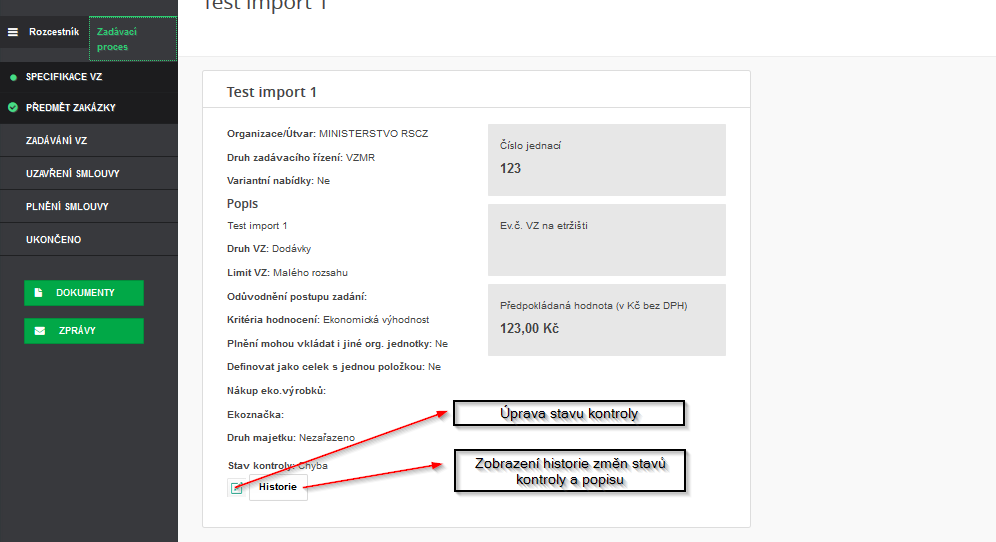 Nastavení příznaku kontrolyNastavení stavu kontroly povedete kliknutím na ikonu výše, vybráním stavu a zadáním všech případných chyb, které u zakázky najdete.V případě, že je zakázka v pořádku, vyberte stav ‘V pořádku’ a do popisu prosím zadejte jakýkoliv text.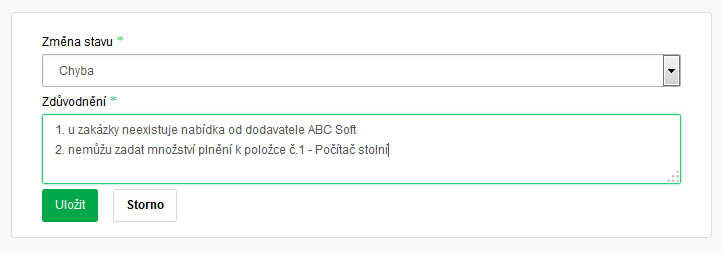 Zobrazení historie Stavu kontrolyKliknutím na tlačítko Historie ve specifikaci zakázky zobrazíte změny stavů a popisy, které byly k dané zakázce zadány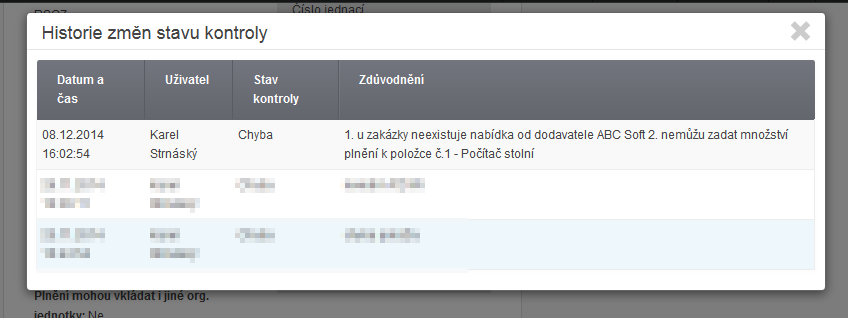 